 Curriculum Vitae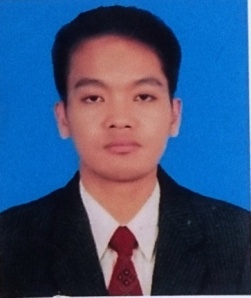 Personal informationPersonal informationPersonal informationContentContentNameNameNameOn Suan KhaiOn Suan KhaiAddressAddressAddress29/314 Bozinyaw St, North Dagon Yangon.29/314 Bozinyaw St, North Dagon Yangon.ID card No.ID card No.ID card No.12/ Dagama Naing 02244812/ Dagama Naing 022448TelephoneTelephoneTelephone0945004050509450040505EmailEmailEmailoskhai@gmail.comoskhai@gmail.comDate of BirthDate of BirthDate of Birth23.11.198523.11.1985GenderGenderGenderMaleMaleNationalityNationalityNationalityMyanmarMyanmarRaceRaceRaceChinChinReligionReligionReligionChristianChristianEducation CareerEducation CareerEducation CareerEducation CareerEducation CareerDegreeDurationDurationInstitutionsInstitutionsB.Sc (Geology) 2001-20052001-2005Dagon UniversityDagon UniversityDip DS2012-132012-13Yangon Institute of EconomicYangon Institute of EconomicDip (ELT)2013-142013-14University of YangonUniversity of YangonDIR2014-152014-15University of YangonUniversity of YangonMA (English)2014-20162014-2016University of YangonUniversity of YangonCert IV in TESOL20082008SEA Academy (Australia) SEA Academy (Australia) Cert in Internship20092009GLO training Centre (Australia)GLO training Centre (Australia)Adv Cert in Business Studies20102010Yangon Institute of EconomicYangon Institute of EconomicExperiencesExperiencesExperiencesExperiencesExperiencesDurationDurationPositionPositionSubject1-6-2001 to 20-3-20051-6-2001 to 20-3-2005Part-time teacherPart-time teacherDagon Community Centre1-6-2005 to 15-2-20071-6-2005 to 15-2-2007SupervisorSupervisorDagon Community Centre12-2-2009 to 27-10-200912-2-2009 to 27-10-2009SupervisorSupervisorGLO Training Centre (Australia)Working as a students’ supervisor for one academic year.1-4-2010 to current1-4-2010 to currentWarden (Boys) andCoordinatorWarden (Boys) andCoordinatorDagon Community Centre20142014Participating YouthParticipating Youth41st Ship for Southeast Asia and Japanese Youth Program (41st SSEAYP)20132013Trainer  andCurrent memberTrainer  andCurrent member(Environmental Conservation and Community Development ) ECODS training program in Chin State, Tedim.2010,2012,20142010,2012,2014Mid April- Early May(Promoting Education and Environmental awareness)Mid April- Early May(Promoting Education and Environmental awareness)Community development programs  2010-current2010-currentFreeland Translator and InterpreterFreeland Translator and InterpreterEnglish-Myanmar, Chin-Myanmar and Chin-English.2016 (October)2016 (October)Translator and InterpreterTranslator and Interpreter“Sagaing Regional Consultation Meeting on Chindwin River Basin Organization”Organized by Stockholm Environmental Institute (SEI) and Myanmar Environmental Institute (MEI).2016 (November)2016 (November)Translator and InterpreterTranslator and InterpreterAyeyarwady: Understanding the Dynamics of Myanmar's National River Basin"Organized by  Myanmar Environmental Institute (MEI) and the Ministry of Natural Resources and Environment Conservation (MONREC)2014-20172014-2017(Promoting Education, HIV&AIDS, Domestic violence, Diversity, etc…) (Care4life projects)(Promoting Education, HIV&AIDS, Domestic violence, Diversity, etc…) (Care4life projects)Sagaing University, Maylamyaing University, Taungkyi University, some Private Schools.